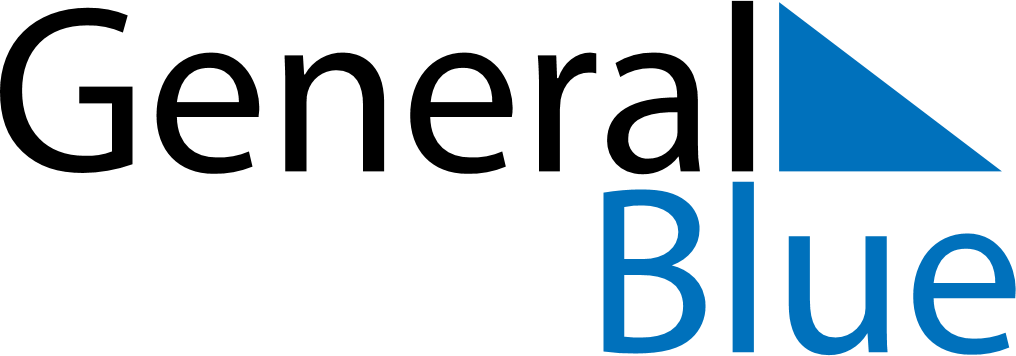 July 2024July 2024July 2024July 2024July 2024July 2024Trevelin, Chubut, ArgentinaTrevelin, Chubut, ArgentinaTrevelin, Chubut, ArgentinaTrevelin, Chubut, ArgentinaTrevelin, Chubut, ArgentinaTrevelin, Chubut, ArgentinaSunday Monday Tuesday Wednesday Thursday Friday Saturday 1 2 3 4 5 6 Sunrise: 9:18 AM Sunset: 6:21 PM Daylight: 9 hours and 2 minutes. Sunrise: 9:18 AM Sunset: 6:21 PM Daylight: 9 hours and 3 minutes. Sunrise: 9:18 AM Sunset: 6:22 PM Daylight: 9 hours and 4 minutes. Sunrise: 9:17 AM Sunset: 6:22 PM Daylight: 9 hours and 5 minutes. Sunrise: 9:17 AM Sunset: 6:23 PM Daylight: 9 hours and 5 minutes. Sunrise: 9:17 AM Sunset: 6:24 PM Daylight: 9 hours and 6 minutes. 7 8 9 10 11 12 13 Sunrise: 9:16 AM Sunset: 6:24 PM Daylight: 9 hours and 7 minutes. Sunrise: 9:16 AM Sunset: 6:25 PM Daylight: 9 hours and 8 minutes. Sunrise: 9:16 AM Sunset: 6:26 PM Daylight: 9 hours and 9 minutes. Sunrise: 9:15 AM Sunset: 6:26 PM Daylight: 9 hours and 11 minutes. Sunrise: 9:15 AM Sunset: 6:27 PM Daylight: 9 hours and 12 minutes. Sunrise: 9:14 AM Sunset: 6:28 PM Daylight: 9 hours and 13 minutes. Sunrise: 9:14 AM Sunset: 6:29 PM Daylight: 9 hours and 14 minutes. 14 15 16 17 18 19 20 Sunrise: 9:13 AM Sunset: 6:29 PM Daylight: 9 hours and 16 minutes. Sunrise: 9:12 AM Sunset: 6:30 PM Daylight: 9 hours and 17 minutes. Sunrise: 9:12 AM Sunset: 6:31 PM Daylight: 9 hours and 19 minutes. Sunrise: 9:11 AM Sunset: 6:32 PM Daylight: 9 hours and 20 minutes. Sunrise: 9:10 AM Sunset: 6:33 PM Daylight: 9 hours and 22 minutes. Sunrise: 9:10 AM Sunset: 6:34 PM Daylight: 9 hours and 23 minutes. Sunrise: 9:09 AM Sunset: 6:35 PM Daylight: 9 hours and 25 minutes. 21 22 23 24 25 26 27 Sunrise: 9:08 AM Sunset: 6:36 PM Daylight: 9 hours and 27 minutes. Sunrise: 9:07 AM Sunset: 6:36 PM Daylight: 9 hours and 29 minutes. Sunrise: 9:06 AM Sunset: 6:37 PM Daylight: 9 hours and 30 minutes. Sunrise: 9:05 AM Sunset: 6:38 PM Daylight: 9 hours and 32 minutes. Sunrise: 9:05 AM Sunset: 6:39 PM Daylight: 9 hours and 34 minutes. Sunrise: 9:04 AM Sunset: 6:40 PM Daylight: 9 hours and 36 minutes. Sunrise: 9:03 AM Sunset: 6:41 PM Daylight: 9 hours and 38 minutes. 28 29 30 31 Sunrise: 9:02 AM Sunset: 6:42 PM Daylight: 9 hours and 40 minutes. Sunrise: 9:01 AM Sunset: 6:43 PM Daylight: 9 hours and 42 minutes. Sunrise: 8:59 AM Sunset: 6:44 PM Daylight: 9 hours and 44 minutes. Sunrise: 8:58 AM Sunset: 6:45 PM Daylight: 9 hours and 46 minutes. 